Nursery Home Learning TimetableBefore 9amWake up‘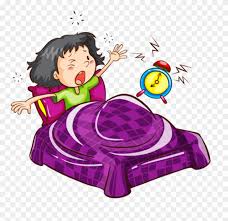 Eat breakfastMake your bedGet dressed by yourself!9:00amPE with Joe Wicks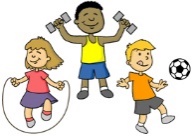 https://www.thebodycoach.com/blog/pe-with-joe-1254.htmlYouTube- Body Coach9:15amPhonics(10 mins)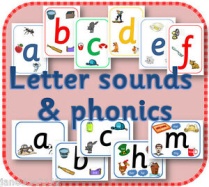 Watch the Jolly Phonics songs on YouTubePractise naming and writing sounds in your name. Name some things that begin with different sounds. 9:25amNursery Rhyme Time(5 mins)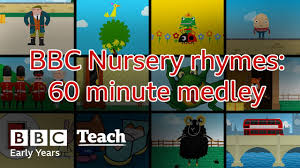 Choose a Nursery Rhyme of the week-https://www.bbc.co.uk/teach/school-radio/nursery-rhymes-songs-index/zhwdgwxSing daily until you can sing it by yourself.9:30amCreative Time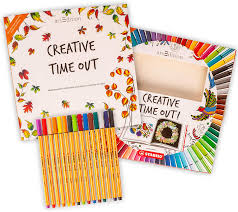 Lego, drawing, painting, cooking, crafts, play dough.10:45amFresh Air!WalkYoga- Cosmic Yoga on YouTubeTime in garden?11:30amMaths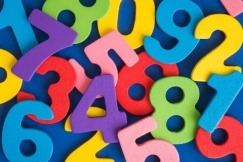 Busy Things Maths Games on the LGFL Website. Select Nursery Games- Numbers, Shapes, Patterns etc.12pmLunch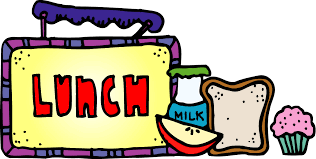 Help to prepare lunch1pmMusic Time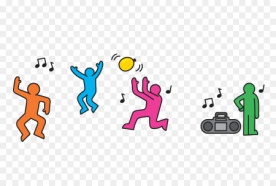 Choose a favourite chart song or Go Noodle (YouTube) Song to dance around to in your living room.1:15- 2:30pmFree-choice Choosing time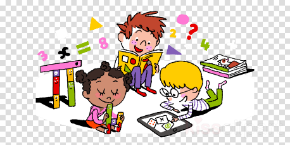 Play with your toys, build with your blocks and enjoy time with your family.2:30pmStory time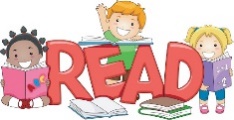 Enjoy a story as a family. Cuddle up with a family member, relax, and listen to a story.3pmNumberblocks or Yakka Dee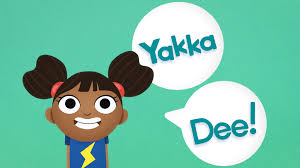 Watch an episode of Numberblocks or Yakka Dee on Cbeebies I player or YouTube. https://www.bbc.co.uk/programmes/b09g447t